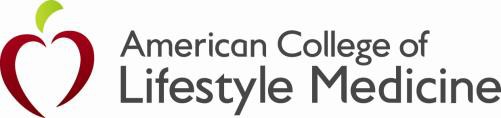 Application for Fellows Membership in American College of Lifestyle MedicineQualifications for Fellows:Applicants shall have been members of the American College of Lifestyle Medicine for at least three years and have contributed to the specialty as outlined in the following criteria. In addition, applicants must have one of the following qualifications:MD or DO engaged in the practice, teaching or research in some relevant aspect of lifestyle medicine, and certified in some other specialty of medicine recognized by the American Board of Medical Specialties or the Royal College of Physicians and Surgeons of Canada.Doctorate-level professional (PhD, DrPH, DDS, ND, etc.) engaged in practice, teaching or research in some relevant aspect of lifestyle medicine, appropriately certified and/or licensed relative to their training, practice, and locale.NOTE: Fellow applicants practicing in countries other than the United States and Canada are required to provide evidence that they are certified by the medical specialty board or other appropriate certifying agency recognized in their country.After due consideration, the Board of Directors may waive a requirement.Prior to application for ACLM Fellow status, the ACLM member must:Have three consecutive years of membership, in good standing, as a physician or doctoral member, as defined by the ACLM membership categories.Submit sponsorship letters, from two current ACLM Fellows, establishing the qualities of the applicant and worthiness of consideration for ACLM Fellow status. Past and present ACLM Officers, Directors and/or Advisors may also serve as sponsors.Demonstrate a high standard of professional development and contribution to the field of lifestyle medicine.Substantiate a significant contribution to ACLM’s organizational functions, including participation in conferences, committees, press contact, liaison with other societies/colleges, ACLM publication contributions and/or participation in other official ACLM function.Applicants must also submit an updated curriculum vitae that includes documentation consistent with the above requirements.Each application requires a non-refundable $150 processing fee.(Payments may be made by check, mailed with the paper application, made online through ACLM’s donation page as a companion to the paper application, or made online via credit card with the ACLM online application.)All required forms and paper work must be complete prior to submission for board approval.“ACLM Fellow” membership certificates will be mailed to qualified and approved applicants. Please allow two months for processing.ACLM FELLOW - PROFESSIONAL LEADERSHIP POINTS SYSTEMMembers applying for Fellowship status must submit a Professional Leadership Points form. In addition to submission of a curriculum vitae, the applicant must also provide documentation supporting each set of points claimed.A minimum of 150 total points across both categories must be reached in order to apply for Fellowship. Both categories have a minimum number of points that must be fully documented at the time of application for Fellowship status. Both categories also have a maximum number of points that may be claimed thus promoting broad based leadership qualities in the field of lifestyle medicine.As is typical with other professional societies, the previous ten years may be included in the accumulation of points.All documentation supporting the Professional Leadership Points form must be labeled with the corresponding letter and number of the form. Examples would be as follows: A1 – Full ACLM Membership Status for 4 years from 2012 to 2015 – 20 points; A10: Authored article, “The Effectiveness of Shared Medical Appointments in Changing Lifestyle Behaviors for the management of Hypertension” – 15 points; B8: Presented “Lifestyle Medicine for the Diabetic” at American College Sports Medicine 2013 Conference – 8 points.Supporting documentation for each element claimed on the Professional Leadership Points form must show the dates involved for each activity or credential. This information will be verified by ACLM records.Professional Leadership Points claimed in each subsection of category “B” must include a concise description that documents the activity in 300 words or less.Participation in conferences or activities not associated with ACLM requires documentation of attendance for each event. This may include copy of CME certificate, receipt of payment, etc.Copies of cited publications are NOT required unless specifically requested by the ACLM Board. Citations associated with any form of publication may simply be listed with full reference.Presentations of any kind at conferences may be simply documented with a copy of the program properly highlighted for ease of review.CONTRIBUTIONS TO ACLM – MandatoryMinimum points required: 75CONTRIBUTIONS TO THE FIELD OF LIFESTYLE MEDICINE – MandatoryMinimum points required: 45Application ChecklistYour complete application will include:	Your current CV	Two sponsorship letters	Professional Leadership points, minimum of 150 total from the two points systems:List of points “Contributions to ACLM”, minimum of 75 pointsList of points “Contributions to the Field of Lifestyle Medicine” minimum of 45 points	Any documentation requested for the Leadership points	$150 application fee (either by check, online through the donation page, or in the online application)It is highly recommended that all materials be submitted at the same time.Sponsorship letters may be mailed, emailed or sent via fax to ACLM directly from the sponsors, or sent to the applicant in a sealed envelope and then mailed to us.Mailing address:	American College of Lifestyle MedicineP.O. Box 6432Chesterfield, MO 63006Email address:	membership@lifestylemedicine.orgFax number:	314.392.9097Questions:	Please contact ACLM Executive Director Susan Benigas at 314.398.7343 or sbenigas@lifestylemedicine.org.PointsTotalFull ACLM membership status5 points for each year of membershipACLM Founding member10 pointsAttend annual meeting sponsored or co-sponsored by ACLM within three years of application5 points per meetingHave completed all 30 hours of the Lifestyle Medicine Core Competencies20 pointsAttend regional meeting sponsored or co-sponsored by ACLM within three years of application5 points per meetingServe on an ACLM committee, task force or ad hoc committee15 points per committeeServe as a chair of an ACLM Committee, task force, or ad hoc committee20 points per chairmanshipDevelop lifestyle medicine CME material on behalf of the College20 points per programAct as an appointed liaison or representative for the ACLM to national committees, advisory panels, coalitions, and organizations10 points per appointmentRepresent ACLM to media on coverage of lifestyle medicine-related issues or events5 points per interviewWrite an article or column for ACLM-sponsored publication, e.g., the monthly e-publication15 points eachAttend any live ACLM event (e.g., educational webcast)5 points eachServe as content expert or faculty/abstract reviewer at an ACLM function/meeting10 points per activityPresent or serve as faculty at an ACLM educational event or serve as an oral/poster presenter at the ACLM annual meeting15 points eachOther – if you have served the College in another manner please provide a description.Points will be determined by the CommitteeTotal points for this sectionPointsTotalDirect or coordinate a Lifestyle Medicine Clinic in a medical or wellness center setting25 pointsDevelop and/or lead a new lifestyle medicine program that has been implemented in the clinical or community setting. This new lifestyle management program can be any disease state management program designed primarily from a lifestyle medicine intervention approach.Examples: diabetes management clinic, depression recovery, and cardiac rehabilitation. This may include structured medical visits done in a group setting or a community lifestyle medicine seminar series15 points counted only once for each new program developedPublication of a lifestyle medicine related bookauthor 20 points,co-author 10 pointsProduce and or host of a lifestyle medicine related radio or TV program15 points per series and/or yearPublish lifestyle medicine related article in a peer review journal15 pointsServe on local or state board of health involved with Lifestyle Medicine issues.15 pointsTeach lifestyle medicine and/or serve as a clinical/adjunct professor in an accredited program relating to lifestyle med10 pointsMake a television appearance related to lifestyle medicine topic10 points eachPublish article or interview with a national magazine or large market newspaper on a lifestyle medicine topic10 points eachPublish article or interview with a local newspaper, newsletter, or other publication on a lifestyle medicine topic5 points eachPresent a lifestyle medicine topic (speaking or poster presentation) at scientific conferences other than ACLM sponsored programs8 points eachParticipate in community oriented prevention/lifestyle medicine programs5 points eachEvaluate existing lifestyle medicine programs5 points eachServe as a consultant to physicians and/or other health care providers on lifestyle medicine5 pointsPresent lifestyle medicine related topics at grand rounds5 pointsOther – if you have served the field of lifestyle medicine in another capacity please provide a description.Points will be determined by the CommitteeTOTAL for this section